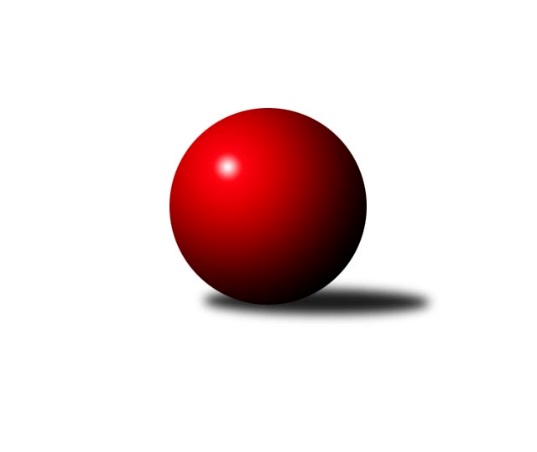 Č.3Ročník 2022/2023	3.10.2022Nejlepšího výkonu v tomto kole: 3154 dosáhlo družstvo: CB Dobřany CSdružený Přebor Plzeňska 2022/2023Výsledky 3. kolaSouhrnný přehled výsledků:TJ Dobřany C	- TJ Přeštice A	1:7	2284:2407	9.0:15.0	30.9.TJ Sokol Plzeň V C	- TJ Slavoj Plzeň D	2:6	2813:2847	12.5:11.5	3.10.SKK Rokycany D	- SK Škoda VS Plzeň C	6:2	3080:2790	15.0:9.0	3.10.CB Dobřany C	- TJ Baník Stříbro B	6:2	3154:3057	14.5:9.5	3.10.TJ Baník Stříbro C	- TJ Sokol Plzeň V B	2:6	2923:2953	10.0:14.0	3.10.Tabulka družstev:	1.	TJ Přeštice A	3	2	1	0	17.0 : 7.0 	39.5 : 32.5 	 2454	5	2.	SKK Rokycany D	3	2	0	1	15.0 : 9.0 	42.0 : 30.0 	 2940	4	3.	CB Dobřany C	3	2	0	1	13.0 : 11.0 	40.5 : 31.5 	 3032	4	4.	TJ Dobřany C	3	2	0	1	13.0 : 11.0 	40.5 : 31.5 	 2567	4	5.	TJ Slavoj Plzeň D	3	2	0	1	13.0 : 11.0 	29.0 : 43.0 	 2838	4	6.	TJ Sokol Plzeň V B	1	1	0	0	6.0 : 2.0 	14.0 : 10.0 	 2953	2	7.	TJ Baník Stříbro C	3	1	0	2	11.0 : 13.0 	33.0 : 39.0 	 2695	2	8.	TJ Baník Stříbro B	3	1	0	2	10.0 : 14.0 	37.5 : 34.5 	 2831	2	9.	SK Škoda VS Plzeň C	3	0	1	2	7.0 : 17.0 	30.0 : 42.0 	 2738	1	10.	TJ Slavoj Plzeň C	1	0	0	1	2.0 : 6.0 	8.5 : 15.5 	 2632	0	11.	TJ Sokol Plzeň V C	2	0	0	2	5.0 : 11.0 	21.5 : 26.5 	 2920	0Podrobné výsledky kola:	 TJ Dobřany C	2284	1:7	2407	TJ Přeštice A	Jiří Jelínek	149 	 70 	 135 	63	417 	 1:3 	 441 	 146	72 	 145	78	Milan Kubát	Jan Mertl	127 	 72 	 125 	44	368 	 0.5:3.5 	 435 	 144	72 	 158	61	Roman Janota	Martin Krištof	143 	 72 	 135 	45	395 	 4:0 	 338 	 135	41 	 127	35	Josef Michal	Milan Gleissner	142 	 43 	 139 	53	377 	 0:4 	 412 	 149	53 	 147	63	Miroslav Šteffl	Petr Trdlička	107 	 53 	 122 	49	331 	 1.5:2.5 	 383 	 155	53 	 140	35	Josef Hora	Petr Sloup	144 	 62 	 128 	62	396 	 2:2 	 398 	 142	61 	 132	63	Zbyněk Hirschlrozhodčí: Martin KrištofNejlepší výkon utkání: 441 - Milan Kubát	 TJ Sokol Plzeň V C	2813	2:6	2847	TJ Slavoj Plzeň D	Jiří Karlík	109 	 119 	 125 	126	479 	 4:0 	 440 	 92	118 	 119	111	Rudolf Březina	Karel Konvář	147 	 127 	 112 	129	515 	 1:3 	 555 	 140	133 	 143	139	Jáchym Kaas	Václav Bečvářík	135 	 124 	 100 	110	469 	 1:3 	 528 	 130	130 	 135	133	David Vincze	Radek Pěnička	73 	 104 	 96 	94	367 	 1:3 	 373 	 83	114 	 99	77	Natálie Bajerová	Oldřich Lohr	120 	 101 	 111 	103	435 	 1.5:2.5 	 456 	 115	125 	 111	105	Alexander Kalas	Jan Valdman	136 	 135 	 146 	131	548 	 4:0 	 495 	 110	126 	 138	121	Jan Pešekrozhodčí: Karel KonvářNejlepší výkon utkání: 555 - Jáchym Kaas	 SKK Rokycany D	3080	6:2	2790	SK Škoda VS Plzeň C	Michal Pilař	124 	 142 	 141 	120	527 	 3:1 	 476 	 117	117 	 118	124	Kryštof Majner	Lukáš Kiráľ	139 	 134 	 158 	133	564 	 3:1 	 440 	 99	139 	 107	95	Petr Zíka	Alena Nekulová	97 	 121 	 105 	120	443 	 1:3 	 482 	 85	128 	 147	122	Karel Majner	Andrea Pytlíková	118 	 104 	 118 	117	457 	 0:4 	 556 	 138	132 	 131	155	Zdeněk Weigl	Tomáš Havel	151 	 147 	 131 	141	570 	 4:0 	 404 	 101	104 	 104	95	Jiří Hebr	Jiří Vavřička	125 	 109 	 140 	145	519 	 4:0 	 432 	 100	107 	 104	121	Karel Jindrarozhodčí: Jiří VavřičkaNejlepší výkon utkání: 570 - Tomáš Havel	 CB Dobřany C	3154	6:2	3057	TJ Baník Stříbro B	Vendula Blechová	111 	 120 	 102 	108	441 	 2:2 	 503 	 108	119 	 137	139	Karel Smrž	Josef Fišer	137 	 121 	 135 	134	527 	 2:2 	 524 	 126	130 	 141	127	Michal Duchek	Milan Šimek	165 	 137 	 138 	142	582 	 3:1 	 546 	 136	167 	 128	115	Zuzana Záveská	Zdeňka Nová	121 	 124 	 121 	120	486 	 1.5:2.5 	 486 	 121	102 	 132	131	Václav Dubec	Martin Provazník	125 	 149 	 139 	152	565 	 3:1 	 497 	 130	130 	 120	117	Milan Vlček	Ondřej Musil	145 	 141 	 145 	122	553 	 3:1 	 501 	 123	162 	 106	110	Stanislav Zoubekrozhodčí: Kamila NovotnáNejlepší výkon utkání: 582 - Milan Šimek	 TJ Baník Stříbro C	2923	2:6	2953	TJ Sokol Plzeň V B	Vladimír Šraga	142 	 148 	 142 	132	564 	 4:0 	 465 	 107	120 	 131	107	Jan Jirovský	Martin Andrš	117 	 130 	 123 	99	469 	 1:3 	 513 	 136	114 	 127	136	Karel Ganaj	David Junek	123 	 152 	 135 	133	543 	 4:0 	 483 	 111	128 	 117	127	Libor Pelcman	Miroslav Hrad	132 	 123 	 126 	124	505 	 1:3 	 531 	 124	142 	 129	136	Pavel Troch	Pavel Spisar	127 	 130 	 126 	113	496 	 0:4 	 526 	 128	147 	 130	121	Patrik Kolář	Jaroslav Solový	77 	 84 	 95 	90	346 	 0:4 	 435 	 99	102 	 119	115	František Vaněčekrozhodčí: Vladimír ŠragaNejlepší výkon utkání: 564 - Vladimír ŠragaPořadí jednotlivců:	jméno hráče	družstvo	celkem	plné	dorážka	chyby	poměr kuž.	Maximum	1.	David Junek 	TJ Baník Stříbro C	550.60	362.7	188.0	3.2	2/2	(571.2)	2.	Zuzana Záveská 	TJ Baník Stříbro B	545.07	384.2	160.9	5.8	3/3	(571.2)	3.	Jan Valdman 	TJ Sokol Plzeň V C	539.50	383.0	156.5	9.5	2/2	(548)	4.	Jiří Vavřička 	SKK Rokycany D	538.50	373.0	165.5	7.3	2/2	(548)	5.	David Vincze 	TJ Slavoj Plzeň D	538.00	369.5	168.5	6.5	2/3	(548)	6.	Karel Konvář 	TJ Sokol Plzeň V C	535.50	357.0	178.5	12.5	2/2	(556)	7.	Josef Fišer 	CB Dobřany C	534.50	358.5	176.0	5.5	2/2	(542)	8.	Vladimír Šraga 	TJ Baník Stříbro C	533.40	358.8	174.7	5.6	2/2	(564)	9.	Pavel Troch 	TJ Sokol Plzeň V B	531.00	346.0	185.0	3.0	1/1	(531)	10.	Patrik Kolář 	TJ Sokol Plzeň V B	526.00	362.0	164.0	8.0	1/1	(526)	11.	Milan Šimek 	CB Dobřany C	522.75	354.0	168.8	8.0	2/2	(582)	12.	Ondřej Musil 	CB Dobřany C	522.25	352.5	169.8	6.8	2/2	(553)	13.	Jáchym Kaas 	TJ Slavoj Plzeň D	521.00	355.5	165.5	6.5	2/3	(555)	14.	Karel Mašek 	TJ Slavoj Plzeň C	519.00	355.0	164.0	7.0	1/1	(519)	15.	Miroslav Šteffl 	TJ Přeštice A	516.40	352.6	163.8	9.9	3/3	(532.8)	16.	Jakub Kovářík 	TJ Slavoj Plzeň D	514.50	359.0	155.5	8.5	2/3	(524)	17.	Zdeněk Weigl 	SK Škoda VS Plzeň C	513.33	352.3	161.0	7.3	3/3	(556)	18.	Karel Ganaj 	TJ Sokol Plzeň V B	513.00	341.0	172.0	7.0	1/1	(513)	19.	David Wohlmuth 	SKK Rokycany D	513.00	350.0	163.0	9.0	2/2	(528)	20.	Jan Pešek 	TJ Slavoj Plzeň D	512.00	332.5	179.5	5.0	2/3	(529)	21.	Roman Janota 	TJ Přeštice A	509.73	352.8	156.9	6.6	3/3	(523.2)	22.	Petr Bohuslav 	SKK Rokycany D	507.50	351.5	156.0	10.5	2/2	(510)	23.	Milan Kubát 	TJ Přeštice A	504.73	348.0	156.7	10.4	3/3	(529.2)	24.	Karel Smrž 	TJ Baník Stříbro B	498.50	347.0	151.5	10.0	2/3	(503)	25.	Michal Duchek 	TJ Baník Stříbro B	495.80	352.4	143.4	9.0	3/3	(524)	26.	Martin Krištof 	TJ Dobřany C	493.20	336.0	157.2	5.3	2/2	(526.8)	27.	Zdeňka Nová 	CB Dobřany C	492.75	349.8	143.0	13.8	2/2	(541)	28.	Václav Dubec 	TJ Baník Stříbro B	492.73	353.0	139.7	12.4	3/3	(517)	29.	Zbyněk Hirschl 	TJ Přeštice A	492.60	339.6	153.0	6.0	2/3	(507.6)	30.	Miroslav Hrad 	TJ Baník Stříbro C	486.35	351.4	135.0	12.4	2/2	(505)	31.	Michal Pilař 	SKK Rokycany D	485.50	342.8	142.8	16.8	2/2	(557)	32.	Josef Hora 	TJ Přeštice A	484.20	351.6	132.6	12.0	2/3	(508.8)	33.	Milan Vlček 	TJ Baník Stříbro B	483.47	346.4	137.1	12.2	3/3	(497)	34.	Stanislav Zoubek 	TJ Baník Stříbro B	483.33	344.1	139.3	9.9	3/3	(501)	35.	Libor Pelcman 	TJ Sokol Plzeň V B	483.00	330.0	153.0	12.0	1/1	(483)	36.	Filip Rataj 	TJ Slavoj Plzeň D	479.00	333.5	145.5	13.0	2/3	(482)	37.	Karel Majner 	SK Škoda VS Plzeň C	478.00	343.5	134.5	11.5	2/3	(482)	38.	Zdeněk Eichler 	CB Dobřany C	477.00	348.5	128.5	17.0	2/2	(522)	39.	Pavel Spisar 	TJ Baník Stříbro C	476.00	326.9	149.2	9.6	2/2	(496)	40.	Jiří Karlík 	TJ Sokol Plzeň V C	474.50	340.0	134.5	14.0	2/2	(479)	41.	Petr Sloup 	TJ Dobřany C	471.10	334.0	137.1	13.6	2/2	(481.2)	42.	Martin Andrš 	TJ Baník Stříbro C	468.50	346.1	122.4	14.1	2/2	(481)	43.	Jiří Jelínek 	TJ Dobřany C	465.40	312.3	153.1	7.6	2/2	(500.4)	44.	Jan Jirovský 	TJ Sokol Plzeň V B	465.00	338.0	127.0	9.0	1/1	(465)	45.	Petr Beneš 	TJ Baník Stříbro C	464.20	330.4	133.8	14.2	2/2	(512)	46.	Václav Štych 	TJ Dobřany C	462.10	337.4	124.7	11.0	2/2	(485)	47.	Petr Trdlička 	TJ Dobřany C	460.90	320.6	140.3	8.8	2/2	(494.4)	48.	Kryštof Majner 	SK Škoda VS Plzeň C	451.33	319.7	131.7	16.0	3/3	(476)	49.	Alexander Kalas 	TJ Slavoj Plzeň D	451.33	324.3	127.0	16.0	3/3	(483)	50.	Oldřich Lohr 	TJ Sokol Plzeň V C	451.00	325.0	126.0	12.5	2/2	(467)	51.	Andrea Pytlíková 	SKK Rokycany D	448.00	314.5	133.5	15.5	2/2	(457)	52.	Václava Flaišhanzová 	SK Škoda VS Plzeň C	447.50	311.0	136.5	16.5	2/3	(475)	53.	Jan Kraus 	TJ Slavoj Plzeň C	447.00	332.0	115.0	20.0	1/1	(447)	54.	Petr Zíka 	SK Škoda VS Plzeň C	436.67	315.0	121.7	18.0	3/3	(444)	55.	František Vaněček 	TJ Sokol Plzeň V B	435.00	341.0	94.0	25.0	1/1	(435)	56.	Karel Jindra 	SK Škoda VS Plzeň C	433.67	310.0	123.7	17.0	3/3	(435)	57.	Jan Mertl 	TJ Dobřany C	433.30	307.7	125.6	17.6	2/2	(441.6)	58.	Jiří Hebr 	SK Škoda VS Plzeň C	429.00	312.5	116.5	20.5	2/3	(454)	59.	Josef Michal 	TJ Přeštice A	428.30	323.7	104.6	21.5	2/3	(451)	60.	Rudolf Březina 	TJ Slavoj Plzeň D	422.67	313.3	109.3	22.3	3/3	(440)	61.	Hana Hofreitrová 	TJ Slavoj Plzeň C	422.00	307.0	115.0	15.0	1/1	(422)	62.	Jaromír Kotas 	TJ Slavoj Plzeň C	412.00	307.0	105.0	18.0	1/1	(412)	63.	Jaroslav Honsa 	TJ Slavoj Plzeň C	406.00	271.0	135.0	13.0	1/1	(406)	64.	Alena Nekulová 	SKK Rokycany D	388.00	290.0	98.0	24.5	2/2	(443)		Tomáš Havel 	SKK Rokycany D	555.00	371.0	184.0	6.5	1/2	(570)		Martin Provazník 	CB Dobřany C	552.00	381.0	171.0	5.0	1/2	(565)		Pavel Kučera 	TJ Sokol Plzeň V C	546.00	355.0	191.0	7.0	1/2	(546)		Lukáš Kiráľ 	SKK Rokycany D	529.50	362.0	167.5	11.5	1/2	(564)		Jiří Hůrka 	TJ Baník Stříbro B	488.40	339.6	148.8	10.8	1/3	(488.4)		Karel Vavřička 	TJ Přeštice A	488.40	363.6	124.8	10.8	1/3	(488.4)		Kamila Novotná 	CB Dobřany C	475.00	336.0	139.0	7.0	1/2	(475)		Milan Gleissner 	TJ Dobřany C	474.60	334.2	140.4	15.0	1/2	(496.8)		Václav Bečvářík 	TJ Sokol Plzeň V C	469.00	327.0	142.0	12.0	1/2	(469)		Vendula Blechová 	CB Dobřany C	462.00	348.0	114.0	16.5	1/2	(483)		Jaroslav Zavadil 	TJ Přeštice A	459.00	303.0	156.0	9.0	1/3	(459)		Natálie Bajerová 	TJ Slavoj Plzeň D	373.00	262.0	111.0	20.0	1/3	(373)		Radek Pěnička 	TJ Sokol Plzeň V C	367.00	272.0	95.0	29.0	1/2	(367)		Jaroslav Solový 	TJ Baník Stříbro C	346.00	273.0	73.0	33.0	1/2	(346)Sportovně technické informace:Starty náhradníků:registrační číslo	jméno a příjmení 	datum startu 	družstvo	číslo startu22961	Karel Ganaj	03.10.2022	TJ Sokol Plzeň V B	1x
Hráči dopsaní na soupisku:registrační číslo	jméno a příjmení 	datum startu 	družstvo	27047	Radek Pěnička	03.10.2022	TJ Sokol Plzeň V C	Program dalšího kola:4. kolo10.10.2022	po	17:00	TJ Dobřany C - SKK Rokycany D	10.10.2022	po	17:00	TJ Baník Stříbro B - TJ Sokol Plzeň V C	10.10.2022	po	17:00	SK Škoda VS Plzeň C - CB Dobřany C	10.10.2022	po	17:00	TJ Slavoj Plzeň C - TJ Baník Stříbro C	10.10.2022	po	17:00	TJ Sokol Plzeň V B - TJ Přeštice A				-- volný los -- - TJ Slavoj Plzeň D	Nejlepší šestka kola - absolutněNejlepší šestka kola - absolutněNejlepší šestka kola - absolutněNejlepší šestka kola - absolutněNejlepší šestka kola - dle průměru kuželenNejlepší šestka kola - dle průměru kuželenNejlepší šestka kola - dle průměru kuželenNejlepší šestka kola - dle průměru kuželenNejlepší šestka kola - dle průměru kuželenPočetJménoNázev týmuVýkonPočetJménoNázev týmuPrůměr (%)Výkon2xMilan ŠimekCB Dobřany C5822xVladimír ŠragaStříbro C116.095641xTomáš HavelSKK Rokycany D5701xJáchym KaasSj. Plzeň D114.165551xMartin ProvazníkCB Dobřany C5651xTomáš HavelSKK Rokycany D113.965702xVladimír ŠragaStříbro C5642xMilan ŠimekCB Dobřany C113.45821xLukáš KiráľSKK Rokycany D5641xLukáš KiráľSKK Rokycany D112.765641xZdeněk WeiglŠk. Plzeň C5561xJan ValdmanPlzeň V C112.72548